#6353 Council Meeting Agenda Tuesday, June 20, 2023Location:  St. Francis/S. Clare Rooms#-Call to Order-Guards Check Id. Cards-Warden present Sign-in/Prayer Intention logs to Recorder.   ###-Opening Prayer- Lord’s Prayer -Pledge of Allegiance-#Grand Knight's Report-6353 7th Annual Charity Golf Tournament-Update.  Checks for deposit.  Anticipated Profit $18,800.-Farewell Reception for Our Friars - June 18, 2023 - after 11:30 Mass in the School Gym.  Request for tables.  Three round tables in front of stage for dignitaries.  Barbara Ochalski to confirm closer to event.  Kelly Brown to order/purchase cake for event.  Report 9am Saturday, 9am Sunday.  Assist with purchasing water, condiments, serving utensil’s, etc.-Purchase 3-$100 Gift Cards and Farewell Cards for Fr. Steve, Fr. Rigo, Fr. John.  Include three coins from May 1996 opening of St. Joseph Parish.  History of why Capuchins came to St. Joseph.-Faith Leopold, Generation Life-August 15th speaker.  Promotes chastity.   -Heykelly Syndrome.  Doctor’s orders to cut back on service or move to another parish.  CTE.  Proposals to Consider:-Consider donation to Bishop Gainer’s Camp Kirchenwald-$500.  Approved to present at the 6/20 General Meeting.-Donation to Quo Vadis Days Committee.  Discussion/proposal.-$4,000 proposal.  SJY to YC-School scholarship program.  Support two needy 6th to 7th grade students.  Provide second year of funding for the two students who are going from 7th grade to 8th grade at York Catholic.  Sean Brennan to handle process with Mrs. Eck.  Raise the proposal amount to 10K, retro existing students, add a 3rd student.  Approved to be presented at the 6/20 General meeting.           Officers & Directors UpdatesTreasurer Report-Frank Kibler   Financial Secretary Report-Kirk Wright  Program Director-Sean Brennan Community Director-Michael JahnFamily Director-Pat NelsonLife Director-Kelly Brown- We unexpectedly received two State Faith in Action Awards. One for Faith.  (The Children's Christmas Eve Mass with Santa attending.  Conveying the true meaning of Christmas.)  One for Community.  (The Oktoberfest event in support of our Jamaican Mission Team.) Our 9-year-old International Soccer Challenge winner, Colin Olinger and his family, to include grandparents, were very well honored at the convention.  There were 493 people in attendance at the awards banquet.Faith Director-Deacon Joseph Shriver  Membership Director-Jonathan Gnau Recruitment Committee-Did we get 10 new members for Star Council?  Yes.Insurance Promotion-Kirk Wright  Vocations Chairman-Kelly BrownHealth Services-Dr. Paul Shellenberger  Public Relations-Kirk WrightWebsite Director-Kelly Brown: Updating counsel activities on the 6353 Website.  Retention Chairman-Pat Workinger: Jonathan Gnau and Kirk Wright have joined this group.   IT Director-Kelly BrownFund Raisers:   -Bingo-Update, Looking for Volunteers.  Bill Fullerton will be stepping down from full-time responsibilities.      -7th Annual Golf Tournament Benefitting Misericordia-June 9, 2023, 12:30pm-Start Heritage Hills.  At this printing, 86 golfers and 115 dinner guests.  Anticipated Net Profit-$18,800.-200 Club-Bill Fullerton Update -St. Joseph Carnival 2023-Update.-Oktoberfest-Saturday, October 28, 2023-5:00pm to 8:00pm.  St. Joseph School Gym.  Caterer deposit has been issued.  Looking to pin down JMT team for our next meeting.Baptisms-Dale Fanale, Jim Werth & Kelly Brown-Volunteer Coordinators. Next scheduled-Possibly July 8th.  Will await Binky announcement.Adoration:  St. Patrick Chapel-Schedule for June 2023:  Review copy provided by Pat Workinger.
  3:  Luis Garcia
10:  Ralph Pretty
17:  William Schreiber
24:  Pat Workinger4th Degree Report-Exemplifications -October 14, 2023-Diocese of Harrisburg will be our next major event.4th Degree Call Outs
1.  6-11-2023, Sunday feast of Corpus Christi, March from St. Patrick’s Church to Saint Mary’s Church.  Procession will take place after the 5:00pm Mass.  Update.2.  6-11-2023, Sunday feast of Corpus Christi, St. Joseph Parish.  After 11:30am Mass.  Will need four Knights to carry the canopy.  Update.3.  6-21-2023-Bishop Senior Installation.  Cathedral-Report at 12:00 noon.
3.  9-10-2023, Sunday Mass at 5 PM for 125th Anniversary of St. Patrick’s Church in York.  Bishop Gainer will be celebrant.  Assemble at 4:30 in church basement.4. 10-14-2023-4th Degree Exemplification-October 14, 2023-Diocesan Center Harrisburg.  More information to come.Benefits Advisor-Jon Deakin:  Sponsoring and participating in 7th Annual Golf Tournament.###-District Deputy Report:  Pat Workinger and or Rob Reilly-District 119:  New Business-May 2023-Family of the Month-John Miller-June 2023-Family of the Month-Jim Leahy, K of C member for 51 years.  -Convert to Family of the Year-4th Degree Sir Knights-Need more men in uniform.-Review Working Slate of Officers.  *Still need to vote on Pat Workinger for Grand Knight position.Good of the Order: Upcoming Knighthood Exemplifications-Offered to all councils at #6353, first Tuesday, 6:00PM each month, Divine Mercy Chapel. Upcoming Meeting Schedule-July 11th- Officers Meeting/Social-7:00pm-Solanus Casey House. Moved from July 4 due to the holiday.     -July 11-Divine Mercy Chapel Unavailable-Bible School.  No exemplification in July.-July 14-4th Degree Meeting-St. Francis/St. Clare-6pm to 9pm-July 18-St. Francis/St. Clare-6pm to 9pm-3rd Degree Meeting-August 1, 2023-7pm-#6353 Officer Swearing in ceremony-Divine Mercy Chapel-DD to preside.-August 11, 2023-6pm-4th Degree Officer Swearing in ceremony-Divine Mercy Chapel-Master to preside.Prayer Concerns:  Soul of Fran Shriver, Family of Deacon Joseph Shriver, Soul of Gary Workinger, Soul of Al Libasci, Soul of Joan Wright, Family of Joan Wright, Dan Zankl (update), Ruthie McConnell, Christine Smith, Patricia Smith-(Update), Jean McCuster, Mary Ann Glover, Carolyn Benedict, Sara Fulmer, Soul of Brenda Fanale, Joseph Hasenfus, Bill Simpson, Matt Railey, Ryley Brougher, Bill Harvey, Ted Bertucio, Dan Bernardi, and Emily Bushman.  Soul of Dave Simms brother.###-Closing Prayer-Hail Mary & Glory BeAdjournment-#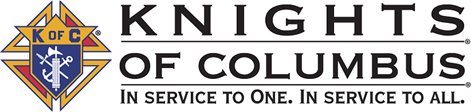 Working List-Council #6353 Slate of Officers for 7/1/2023-6/30/2024Position			Current 			Candidate(s)	Grand Knight			Kelly Brown			Pat WorkingerDeputy Grand Knight		Corey Neiderer		Ralph MaiolinoChancellor			Dale Fanale			Dale FanaleRecorder			Rob Bertucio			Rob BertucioTreasurer			Frank Kibler			Frank KiblerWarden			Michael Jahn			Michael Jahn			Lecture			Charlie Krause			Charlie KrauseAdvocate			Jim Werth			Jim WerthInside Guard			Dick Lyko			Dick LykoOutside Guard		Shay Coll			Shay CollTrustee (3)			Hugh Benedict		Mel McConnellTrustee (2) 			Bill Fullerton			Hugh BenedictTrustee (1)			Bill Schreiber			Bill Fullerton	Spiritual Advisor		Deacon Joe Shriver		Deacon Joe ShriverWorking List-Council #6353 Service Program PersonnelPosition			Current			Candidate(s)IT Director*			Kelly Brown			Kelly BrownWebinar Director		Pat Workinger			Pat Workinger	Guild Director			Pat Workinger			Pat WorkingerProgram Director*		Sean Brennan			Sean BrennanSpiritual Advisor		Deacon Shriver		Deacon ShriverCommunity Director*		Mike Jahn			Mike JahnFamily Director*		Pat Nelson			Pat NelsonMembership Director*	Jim Werth			Jonathan GnauRecruitment			Jonathan Gnau		Jonathan Gnau			Recruitment			Kelly Brown			Kelly BrownRecruitment			Kirk Wright			Kirk Wright		Retention Chairman*		Pat Workinger			Pat WorkingerInsurance Promotion		Kirk Wright			Kirk WrightVocation Chairman		Kelly Brown			Kelly BrownHealth Services		Dr. Paul Shellenberger	Dr. Paul ShellenbergerPublic Relations		Kirk Wright			Kirk Wright*Required Position